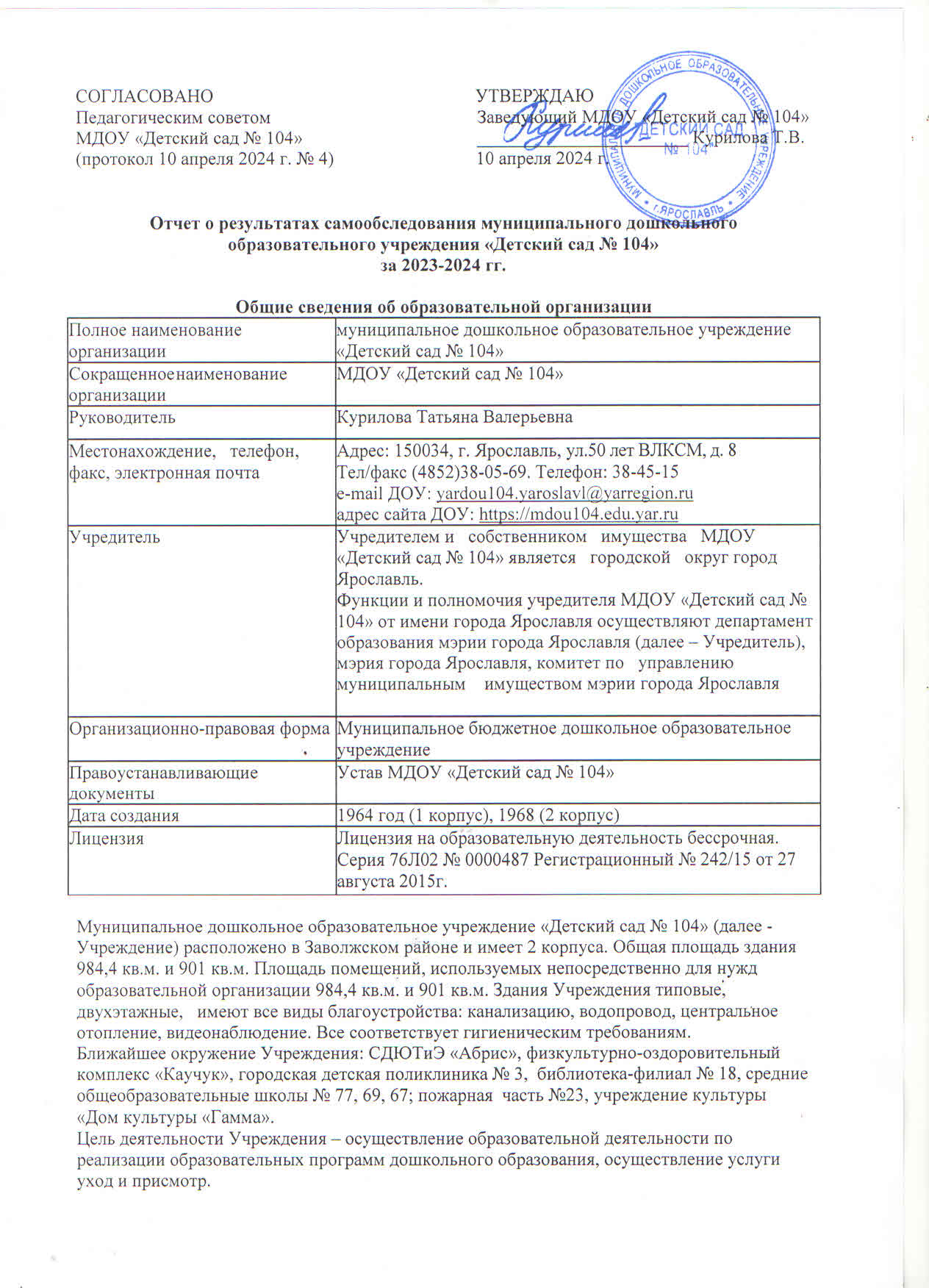 Предметом деятельности Учреждения является формирование общей культуры, развитие физических, интеллектуальных, нравственных, эстетических и личностных качеств, формирование предпосылок учебной деятельности, сохранение и укрепление здоровья воспитанников.Режим работы Учреждения:Рабочая неделя – пятидневная, с понедельника по пятницу. Длительность пребывания детей в группах – 12 часов.Режим работы групп – с 07.00 до 19.00Аналитическая частьОценка образовательной деятельностиОбразовательная деятельность в Учреждении организована в соответствии с Федеральным законом от 29.12.2012 № 273-ФЗ «Об образовании в Российской Федерации», ФГОС дошкольного образования. С 01.01.2021 года Учреждение функционирует в соответствии с требованиями СП 2.4.3648-20 «Санитарно-эпидемиологические требования к организациям воспитания и обучения, отдыха и оздоровления детей и молодежи», а с 01.03.2021 – дополнительно с требованиями СанПиН 1.2.3685-21 «Гигиенические нормативы и требования к обеспечению безопасности и (или) безвредности для человека факторов среды обитания».Образовательная деятельность ведется на основании утвержденной образовательной программы дошкольного образования, которая составлена в соответствии с ФОП ДО с учетом ФГОС дошкольного образования, санитарно-эпидемиологических правил и нормативов.Для выполнения требований норм Федерального закона от 24.09.2022 № 371-ФЗ Учреждение провело организационные мероприятия по внедрению федеральной образовательной программы дошкольного образования, утвержденной приказом Минпросвещения России от 25.11.2022 № 1028 (далее – ФОП ДО), в соответствии с утвержденной дорожной картой. Для этого создали рабочую группу в составе заведующего, старшего воспитателя, воспитателей и специалистов. Результаты:- утвердили образовательную программу МДОУ «Детский сад № 104» (далее – ОП), разработанную на основе ФОП ДО, и ввели в действие с 01.09.2023;- утвердили адаптированные образовательные программы МДОУ «Детский сад № 104» для детей с ограниченными возможностями здоровья, обусловленными тяжелыми нарушениями речи, задержкой психического развития, нарушением зрения, легкой умственной отсталостью (далее – АОП), разработанные на основе ФАОП ДО, и ввели в действие с 01.09.2023; - скорректировали план-график повышения квалификации педагогических и управленческих кадров и запланировали обучение работников по вопросам применения ФОП ДО;- провели информационно-разъяснительную работу с родителями (законными представителями) воспитанников.Учреждение посещают 176 воспитанников в возрасте от 1,5 до 7 лет. В Учреждении сформировано 9 групп, из них общеразвивающей направленности – 1 групп, комбинированной направленности для детей с ОВЗ – 6  групп, компенсирующей направленности для детей с ОВЗ  – 2 группы. Из них:1 группа раннего возраста – 21 воспитанник;3 младшие группы – 61 воспитанника;1 средняя группа – 18 воспитанников;2 старшие группы – 50 воспитанник;2 подготовительные группы – 26 воспитанников.Воспитательная работаС 01.09.2021 Учреждение реализует рабочую программу воспитания и календарный план воспитательной работы. С 01.09.2023 рабочая программа воспитания является частью образовательной программы Учреждения.За 2,5 года реализации рабочей программы воспитания родители выражают удовлетворенность воспитательным процессом в Учреждении, что отразилось на результатах анкетирования, проведенного 15.11.2023 г. Чтобы выбрать стратегию воспитательной работы, в 2023 году проводился анализ состава семей воспитанников.Характеристика семей по составуХарактеристика семей по количеству детейВоспитательная работа строится с учетом индивидуальных особенностей детей, с использованием разнообразных форм и методов, в тесной взаимосвязи воспитателей, специалистов и родителей.Дополнительное образованиеВ Учреждении в 2023 году реализуются 5 дополнительных общеразвивающих программ:  ДООП "Весёлые нотки", ДООП "Покажи и расскажи", ДООП "Рассказочка" , ДООП "Умники и умницы", ДООП "Шахматы детям". Общая численность воспитанников, посещающих объединения, составляет 95,5 %.  Источником финансирования являются средства родителей воспитанников.Оценка системы управления организацииУправление Учреждением осуществляется в соответствии с действующим законодательством и уставом Учреждения.Управление Учреждением строится на принципах единоначалия и коллегиальности. Коллегиальными органами управления являются: совет родителей, педагогический совет, общее собрание работников. Единоличным исполнительным органом является руководитель – заведующий.Органы управления, действующие в УчрежденииСтруктура и система управления соответствуют специфике деятельности Учреждения.Оценка содержания и качества подготовки обучающихсяУровень развития детей анализируется по итогам педагогической диагностики. Формы проведения диагностики:диагностические занятия (по каждому разделу программы);диагностические срезы;наблюдения, итоговые занятия.Разработаны диагностические карты освоения ОП Учреждения в каждой возрастной группе. Карты включают анализ уровня развития воспитанников в рамках целевых ориентиров дошкольного образования и качества освоения образовательных областей. Так, результаты качества освоения ОП Учреждения на 01.10.2023 г. выглядят следующим образом:Группа компенсирующей направленности для детей с ЗПРРезультаты педагогического анализа показывают преобладание детей с высоким и средним уровнями развития при прогрессирующей динамике на конец учебного года, что говорит о результативности образовательной деятельности в Учреждении.Оценка организации образовательного процессаВ основе образовательного процесса в Учреждении взаимодействие педагогических работников, администрации и родителей. Основными участниками образовательного процесса являются дети, родители, педагоги.Основные формы организации образовательного процесса:совместная деятельность педагогического работника и воспитанников в рамках организованной образовательной деятельности по освоению образовательной программы;самостоятельная деятельность воспитанников под наблюдением педагогического работника.Занятия в рамках образовательной деятельности ведутся фронтально.Продолжительность занятий соответствует СанПиН 1.2.3685-21 и составляет:в группах с детьми от 1,5 до 3 лет – до 10 мин;в группах с детьми от 3 до 4 лет – до 15 мин;в группах с детьми от 4 до 5 лет – до 20 мин;в группах с детьми от 5 до 6 лет – до 25 мин;в группах с детьми от 6 до 7 лет – до 30 мин.Между занятиями в рамках образовательной деятельности предусмотрены перерывы продолжительностью не менее 10 минут.Основной формой занятия является игра. Образовательная деятельность с детьми строится с учётом индивидуальных особенностей детей и их способностей. Выявление и развитие способностей воспитанников осуществляется в любых формах образовательного процесса.В Учреждении для решения образовательных задач используются как новые формы организации процесса образования (проектная деятельность, образовательная ситуация, образовательное событие, обогащенные игры детей в центрах активности, проблемно- обучающие ситуации в рамках интеграции образовательных областей и другое), так и традиционных (фронтальные, подгрупповые, индивидуальные занятия).Занятие рассматривается как дело, занимательное и интересное детям, развивающее их; деятельность, направленная на освоение детьми одной или нескольких образовательных областей, или их интеграцию с использованием разнообразных педагогически обоснованных форм и методов работы, выбор которых осуществляется педагогом.Созданы специальные условия для получения образования воспитанниками с ограниченными возможностями здоровья, обусловленными тяжелыми нарушениями речи, задержкой психического развития, нарушением зрения, легкой умственной отсталостью:ограничение объемов работы, вариативность способов предъявления заданий, снижение темпов выполнения вербальных заданий, предоставление дополнительного времени при их выполнении;использование наглядных, практических, словесных методов обучения и воспитания с учетом психофизического состояния ребенка;
использование специальных учебно-методических пособий и дидактических материалов в соответствии с АОП.Количество воспитанников с ОВЗ и обучающихся по АОПВ 2023 году Учреждение продолжило сотрудничество с МОУ ГЦРО по осуществлению профессиональной подготовки педагогов на курсах повышения квалификации. Педагоги освоили дополнительные профессиональные программы по темам внедрения ФОП ДО, использования инновационных педагогических технологий, проектирования РППС с учетом рекомендаций Минпросвещения. Организация питанияС целью организации сбалансированного и рационального питания обучающихся, а также для формирования здорового образа жизни, охраны и укрепления здоровья, строгого выполнения и соблюдения технологии приготовления блюд в соответствии с меню, выполнения норм и калорийности в Учреждении действует двухнедельное меню для питания детей от 1,5 до 3 лет и меню для питания детей 3-7 лет.Контракт на организацию горячего питания заключен с ООО «Агрофирма-Ярославль».Весь цикл приготовления блюд происходит на пищеблоке. Пищеблок на 100% укомплектован кадрами. Помещение пищеблока размещается на 1 этаже, имеет отдельный выход. Санитарное состояние пищеблока соответствует требованиям СанПин.Транспортирование пищевых продуктов осуществляется специальным автотранспортом поставщика.Готовая пища выдается только после снятия пробы специальной комиссией и соответствующей записи в журнале результатов оценки готовых блюд. Организация питания постоянно находится под контролем администрации. Ежедневно проводится бракераж готовой продукции.Охрана и укрепление здоровьяВ основе образовательного процесса Учреждения лежит взаимодействие педагогических работников, администрации и родителей. Основными участниками образовательного процесса являются дети, родители, педагоги.Основные форма организации образовательного процесса:совместная деятельность педагогического работника и воспитанников в рамках организованной образовательной деятельности по освоению основной общеобразовательной программы;самостоятельная деятельность воспитанников под наблюдением педагогического работника.Занятия     в рамках      образовательной      деятельности      ведутся      по подгруппам.Продолжительность занятий соответствует СанПиН 1.2.3685-21 и составляет:в группах с детьми от 1,5 до 3 лет — до 10 мин;в группах с детьми от 3 до 4 лет — до 15 мин;в группах с детьми от 4 до 5 лет — до 20 мин;в группах с детьми от 5 до 6 лет — до 25 мин;в группах с детьми от 6 до 7 лет — до 30 мин.Между занятиями в рамках образовательной деятельности предусмотрены перерывы продолжительностью не менее 10 минут.Основной формой занятия является игра. Образовательная деятельность с детьми строится с учётом индивидуальных особенностей детей и их способностей. Выявление и развитие способностей воспитанников осуществляется в любых формах образовательного процесса.Чтобы не допустить распространения вирусных инфекций, администрация Учреждения в 2023 году продолжила соблюдать ограничительные и профилактические меры в соответствии с СП 3.1/2.4.3598-20:ежедневный усиленный фильтр воспитанников и работников — термометрию с помощью бесконтактных термометров и опрос на наличие признаков инфекционных заболеваний. Лица с признаками инфекционных заболеваний изолируются.еженедельную генеральную уборку с применением дезинфицирующих средств, разведенных в концентрациях по вирусному режиму;дезинфекцию посуды, столовых приборов после каждого использования;частое проветривание групповых комнат в отсутствие воспитанников.В Учреждении ведется комплексная работа по сохранению и укреплению здоровья воспитанников.Система физкультурно-оздоровительной работы Учреждения:проведение плановой вакцинации обучающихся с согласия родителей;проведение закаливающих процедур: 3–4 года – босохождение; 5-7 лет – обливание рук до локтей прохладной водой;проведение санации носоглотки (полоскание) ежедневно после приема пищи;обеспечение рационального калорийного питания и др.;контроль за соблюдением СанПиН в помещениях и на территории Учреждения;профилактика тепловых ударов, травматизма, педикулёза, отравлений и др.;Физкультурно-оздоровительная работа направлена на:решение программных задач физического воспитания и развития;обеспечение двигательного режима и активности;сохранение и укрепление психического здоровья.Для качественной реализации данных направлений и обеспечения эмоционального комфорта детей в Учреждении в педагогическом процессе используются современные образовательные и здоровьесберегающие технологии.В Учреждении созданы условия для сохранения и укрепления здоровья обучающихся, о чем свидетельствует стабильно низкий показатель заболеваемости, достаточное количество не болевших на протяжении календарного года обучающихся и отсутствие травматизма.В соответствии с требованиями СанПиН ежедневная продолжительность прогулки детей в Учреждении с 12-ти часовым пребыванием составляет около 4 - 4,5 часов. Прогулку организуют 2 - 3 раза в день: в первую половину дня до обеда и во вторую половину дня после дневного сна и (или) перед уходом детей домой. Утренний прием детей ежедневно летом и при теплых погодных условиях в течение года осуществляется на свежем воздухе. При температуре воздуха ниже - 15°С и скорости ветра более 7 м/с продолжительность прогулки сокращается. Прогулка не проводится при температуре воздуха ниже - 15°С и скорости ветра более 15 м/с для детей до 4 лет, а для детей 5-7 лет - при температуре воздуха ниже - 20°С и скорости ветра более 15.Оценка качества кадрового обеспеченияУчреждение укомплектовано педагогами на 92,9 % согласно штатному расписанию. Всего работают 26 педагогов. За 2023 год педагогические работники прошли аттестацию и получили:высшую квалификационную категорию – 1 воспитатель;первую квалификационную категорию – 1 воспитатель.Характеристика кадрового состава Учреждения по стажуПедагоги постоянно повышают свой профессиональный уровень: 6 педагогов прошли курсы повышения квалификации.1 педагог участвовал в Муниципальном этапе Всероссийского профессионального конкурса«Воспитатель года России» - городской конкурс профессионального мастерства педагогов дошкольного образования «Золотой фонд» и является Дипломантом конкурса.Эффективно участвуют в работе методических объединений, знакомятся с опытом работы своих коллег и других дошкольных учреждений. Все это в комплексе дает хороший результат в организации педагогической деятельности и улучшении качества образования и воспитания дошкольников.В 2023 году педагоги Учреждения приняли участие:1. Выступление на методическом объединении тифлопедагогов «Развитие зрительного восприятия у детей с нарушением зрения через игровые технологии»;2. Выступление на методическом объединении учителей-дефектологов «Формирование сенсорных эталонов у дошкольников с ЗПР через игровые технологии»;3. Выступление на методическом объединении учителей- логопедов «Формирование произвольного внимания у детей с ТНР»;4. Мастер-класс «Игровые приёмы в логопедической работе для формирования простейшихнавыков связной речи»;5. Педагогическая панорама «Активизация речевого подражания в логопедической работе с неговорящими детьми».МДОУ «Детский сад № 104» использует разнообразные формы социального партнерства с различными организациями микрорайона как образовательной направленности, так и социально- культурной.Согласно федеральному закону «Об образовании в РФ» от 29.12.2012 № 273-ФЗ приоритет воспитания ребенка отдан семье. Социальные институты, такие как дошкольные образовательные организации и школы призваны помочь семье, поддержать, направить и дополнить семейную воспитательную деятельность. Организация социокультурной связи позволяет использовать максимум возможностей для развития интересов детей и их индивидуальных возможностей, решать многие образовательные задачи, тем самым, повышая качество образовательных услуг и уровень реализации стандартов дошкольного образования.Сотрудничество с каждым социальным партнером строится на договорной основе с определением конкретных задач и конкретной деятельности.Существенным признаком качества современного дошкольного образования является налаживание взаимодействия с семьями воспитанников, включение родителей в образовательный процесс как равноправных партнеров, формирование у них чувства понимания важности и необходимости их роли в жизни ребенка и изменение их завышенных ожиданий от детей и детского сада.В основу совместной деятельности Учреждения и семей воспитанников заложены следующие принципы:единый подход к процессу воспитания ребёнка;открытость дошкольного учреждения для родителей;взаимное доверие во взаимоотношениях педагогов и родителей;уважение и доброжелательность друг к другу;дифференцированный подход к каждой семье.В детском саду функционирует сайт https://mdou104.edu.yar.ruЦелевая аудитория сайта – все субъекты образовательных отношений.Цель: поддержка процесса информатизации путем развития единого информационного пространства образовательной организации.Задачи:обеспечение открытости образовательной организации;реализация прав субъектов образования на доступ к открытой информации при соблюдении норм профессиональной этики педагогической деятельности и норм информационной безопасности;информирование общественности о развитии и результатах уставной деятельности образовательного учреждения, внутренних и внешних событиях Учреждения.6. Оценка учебно-методического и библиотечно-информационного обеспеченияВ Учреждении библиотека является составной частью методической службы. Библиотечный фонд располагается в методическом кабинете, кабинетах специалистов, группах Учреждения. Библиотечный фонд представлен методической литературой по всем образовательным областям образовательной программы, детской художественной литературой, периодическими изданиями, а также другими информационными ресурсами на различных электронных носителях. В каждой возрастной группе имеется банк необходимых учебно - методических пособий, рекомендованных для планирования воспитательно-образовательной работы в соответствии с обязательной частью ОП.Оборудование и оснащение методического кабинета достаточно для реализации образовательных программ. В методическом кабинете созданы условия для возможности организации совместной деятельности педагогов. Однако кабинет недостаточно оснащен техническим и компьютерным оборудованием.Информационное обеспечение Учреждения включает:информационно-телекоммуникационное оборудование – в 2023 году пополнилось интерактивной панелью, 2 ноутбуками;программное обеспечение – позволяет работать с текстовыми редакторами, интернет - ресурсами, фото-, видеоматериалами, графическими редакторами.В Учреждении учебно-методическое и информационное обеспечение достаточное для организации образовательной деятельности и эффективной реализации образовательных программ.В декабре 2023 года в результате повторного планового мониторинга инфраструктуры Учреждения выявили пожелания со стороны воспитателей и родителей (законных представителей) обновить наглядный материал для стендов, альбомы и дидактические пособия. Закупку необходимых материалов запланировали на первое полугодие 2024 года.7. Оценка материально-технической базыВ Учреждении сформирована материально-техническая база для реализации образовательных программ, жизнеобеспечения и развития детей. В Учреждении оборудованы помещения:групповые помещения –9;кабинет заведующего – 1;бухгалтерия 1;методический кабинет – 1;музыкальный зал – 2;физкультурный зал – 1;пищеблок – 2;прачечная – 2;медицинский кабинет – 2;кабинет-педагога психолога – 1;кабинет учителя-логопеда – 2;кабинет учителя-дефектолога – 3.При создании предметно-развивающей среды воспитатели учитывают возрастные, индивидуальные особенности детей своей группы. Оборудованы групповые комнаты, включающие игровую, познавательную, обеденную зоны.Материально-техническое состояние Учреждения и территории соответствует действующим санитарным требованиям к устройству, содержанию и организации режима работы в дошкольных организациях, правилам пожарной безопасности, требованиям охраны труда.РППС учитывает особенности реализуемой ОП ДО. В каждой возрастной группе имеется достаточное количество современных развивающих пособий и игрушек. В каждой возрастной группе РППС обладает свойствами открытой системы и выполняет образовательную, развивающую, воспитывающую, стимулирующую функции.Перечень центров активности групповых помещений8. Оценка функционирования внутренней системы оценки качества образованияВ Учреждении утверждено положение о внутренней системе оценки качества образования от 28.10.2021 г. Мониторинг качества образовательной деятельности в 2023 году показал хорошую работу педагогического коллектива по всем показателям.Состояние здоровья и физического развития воспитанников удовлетворительные. 94 процента детей успешно освоили образовательную программу дошкольного образования в своей возрастной группе. В период с 12.10.2023 по 19.10.2023 проводилось анкетирование 142 родителей, получены следующие результаты:доля получателей услуг, положительно оценивающих доброжелательность и вежливость работников организации, – 83 процента;доля	получателей	услуг,	удовлетворенных компетентностью работников организации, – 76 процентов;доля	получателей	услуг,	удовлетворенных материально-техническим обеспечением организации, – 61 процент;доля	получателей	услуг,	удовлетворенных качеством предоставляемых образовательных услуг, – 82 процента;доля	получателей	услуг,	которые готовы рекомендовать организацию родственникам и знакомым, – 93 процента.Анкетирование родителей показало высокую степень удовлетворенности качеством предоставляемых услуг.9. Обеспечение безопасности жизни и деятельностиВ Учреждении систематически отслеживается:состояние оборудования, мебели и игрушек в групповых ячейках;режим освещения в игровых ячейках и кабинетах;санитарное состояние всех помещений Учреждения и его территории;соблюдение режимных моментов, организация двигательного режима.Приняты меры по обеспечению условий безопасного пребывания детей в образовательном учреждении. Оборудована АПС, оформлены договоры с соответствующей организацией, имеются первичные средства пожаротушения. Издан приказ об обеспечении пожарной безопасности и назначении ответственных лиц, утверждены инструкции действий при возникновении пожара, список лиц, осуществляющих инструктаж и практические занятия по отработке плана эвакуации. Имеется паспорт антитеррористической защищенности Учреждения, паспорт дорожной безопасности, декларация пожарной безопасности. Проводятся учебные эвакуации сотрудников и обучающихся.Установлена кнопка тревожной сигнализации и 15 видеокамер. В Учреждении организован пропускной режим, ведётся контроль за лицами, заходящими на территорию и в помещение. В ночное время территория освещена и регулярно осматривается на предмет безопасности, подъездные пути закрыты. В выходные, праздничные дни и ночное время охрана осуществляется силами штатных сторожей.В целях предупреждения несчастных случаев с обучающимися в образовательном учреждении проводится комплекс профилактических мероприятий: беседы, занятия, консультации со всеми субъектами образовательного пространства.Медицинский кабинет оснащён необходимым медицинским оборудованием, имеется санитарно-эпидемиологическое заключение на медицинскую деятельность.Анализ показателей указывает на то, что Учреждение имеет достаточную инфраструктуру, которая соответствует требованиям СП 2.4.3648-20 «Санитарно - эпидемиологические требования к организациям воспитания и обучения, отдыха и оздоровления детей и молодежи» и позволяет реализовывать образовательные программы в полном объеме в соответствии с ФГОС ДО и ФОП ДО.Учреждение укомплектовано достаточным количеством педагогических и иных работников, которые имеют высокую квалификацию и регулярно проходят повышение квалификации, что обеспечивает результативность образовательной деятельности.Состав семьиКоличество семейПроцент от общего количества семей воспитанниковПолная14587,3%Неполная с матерью2012%Неполная с отцом10,7%Оформлено опекунство00%Количество детей в семьеКоличество семейПроцент от общего количества семей воспитанниковОдин ребенок7143%Два ребенка8048%Три ребенка и более159%Наименование органаФункцииЗаведующийКонтролирует работу и обеспечивает эффективное взаимодействие структурных подразделений организации,утверждает штатное расписание, отчетные документы организации, осуществляет общее руководство УчреждениемСовет родителейРассматривает вопросы:развития образовательной организации;финансово-хозяйственной деятельности;материально-технического обеспеченияПедагогический советОсуществляет текущее руководство образовательной деятельностью Учреждения,	в том числе рассматривает вопросы:развития образовательных услуг;регламентации образовательных отношений;разработки образовательных программ;выбора средств обучения и воспитания;материально-технического обеспечения образовательного процесса;аттестации, повышении квалификации педагогических работников;координации деятельности методических объединенийОбщее собрание работниковРеализует право работников участвовать в управлении образовательной организацией, в том числе:участвовать в разработке и принятии коллективного договора, Правил трудового распорядка, изменений и дополнений к ним;принимать локальные акты, которые регламентируют деятельность образовательной организации и связаны с правами и обязанностями работников;разрешать конфликтные ситуации между работниками и администрацией образовательной организации;вносить предложения по корректировке плана мероприятий организации, совершенствованию ее работы и развитию материальной базыУровень развития воспитанников (в рамках целевых ориентиров и качества освоения образовательных областей)Выше нормыВыше нормыНормаНормаНиже нормыНиже нормыИтогоИтогоУровень развития воспитанников (в рамках целевых ориентиров и качества освоения образовательных областей)Кол-%Кол-%Кол-%Кол-% воспитанников вУровень развития воспитанников (в рамках целевых ориентиров и качества освоения образовательных областей)вовововопределе нормыУровень развития воспитанников (в рамках целевых ориентиров и качества освоения образовательных областей)Уровень развития воспитанников (в рамках целевых ориентиров и качества освоения образовательных областей)4123,912070,110617194Уровень развития воспитанников (в рамках целевых ориентиров и качества освоения образовательных областей)4123,912070,110617194Уровень развития воспитанников (в рамках целевых ориентиров и качества освоения образовательных областей)Выше нормыВыше нормыНормаНормаНиже нормыНиже нормыИтогоИтогоУровень развития воспитанников (в рамках целевых ориентиров и качества освоения образовательных областей)Кол-%Кол-%Кол-%Кол-% воспитанников вУровень развития воспитанников (в рамках целевых ориентиров и качества освоения образовательных областей)вовововопределе нормыУровень развития воспитанников (в рамках целевых ориентиров и качества освоения образовательных областей)Уровень развития воспитанников (в рамках целевых ориентиров и качества освоения образовательных областей)00360240560Уровень развития воспитанников (в рамках целевых ориентиров и качества освоения образовательных областей)00360240560УчрежденияЗадачи, решаемые в совместной работеГАУ ДПО ЯО Институт развития образованияМОУ ДПО Городской центр развития образованиякурсы	повышения квалификации для педагогических работниковучастие в конкурсахинтерактивные лекции и вебинары для родителей (законных представителей) обучающихся и педагоговМОУ ДО Станция туризма и экскурсий «Абрис»МУ Центр физической культуры и спорта «Медведь»организация мероприятий (соревнований, конкурсов) спортивной, туристской и краеведческой направленностиМУК ЦСБ Библиотека-филиал № 18совместная организация и	проведение мероприятий для обучающихся с целью приобщения косновным компонентам человеческой культурыГОУ ЯО Центр помощи детям«Центральная психолого - педагогическая комиссия»МУ Центр психолого-педагогической, медицинской и социальной помощи «Развитие»прохождение обследования обучающихся с целью установления ОВЗ и определения индивидуальной траектории развития и обученияМОУ СОШ № 67, 69, 77, 41взаимопосещения в рамках преемственностидни открытых дверейМДОУ № 142, 131, 176, 104, 240обмен опытом, участие в муниципальных и межмуниципальных конференциях, конкурсах, культурно-досуговых мероприятиях (музыкальные и спортивные праздники, спектакли, творческие конкурсы и выставки), педагогические семинары, мастер-классы, методические объединенияДетская поликлиника № 3сохранение и укрепление здоровья детей оказание лечебно-профилактической помощи детям анализ заболеваемости углубленный осмотр детей врачами - специалистамиРодительская общественностьродительские собрания, тренинги, семинарысовместные досуговые мероприятия детей и родителей, спортивные праздники, развлечения.Центры активностиКомментарий1Центр строительстваОбычно это самый популярный у детей, особенно у мальчиков, центр. Важно хорошо зонировать (выделить) этот центр, чтобы проходящие мимо не разрушали постройки.2Центр для сюжетно-ролевых игрЭти центры можно поставить рядом или объединить. Если в этом центре есть мягкая детская (кукольная) мебель, то центр может послужить и местом отдыха.3Уголок для театрализованных (драматических) игрЭти центры можно поставить рядом или объединить. Если в этом центре есть мягкая детская (кукольная) мебель, то центр может послужить и местом отдыха.4Центр (уголок) музыки5Центр изобразительного искусстваЛучше располагать недалеко от раковины.6Центр мелкой моторикиПри нехватке пространства эти центры можно разместить в спальной комнате, кроме того, их можно объединить или совместить.7Центр	конструирования издеталей (среднего и мелкого размера)При нехватке пространства эти центры можно разместить в спальной комнате, кроме того, их можно объединить или совместить.8Уголок настольных игрЭти центры лучше расположить рядом, и	 при нехватке места их можно объединить или совместить.9Центр математикиЭти центры лучше расположить рядом, и	 при нехватке места их можно объединить или совместить.10Центр науки и естествознанияЭти центры лучше расположить рядом, и	 при нехватке места их можно объединить или совместить.11Центр грамотности и письмаЭти центры часто размещают в спальной комнате, и при нехватке места их можно объединить или совместить.12Литературный центр (книжный уголок)Эти центры часто размещают в спальной комнате, и при нехватке места их можно объединить или совместить.13Место для отдыхаЭти центры часто размещают в спальной комнате, и при нехватке места их можно объединить или совместить.14Уголок уединенияМожно организовать в любом тихом уголке  на 1–2 человек.15Центр песка и водыЛучше располагать рядом с умывальной комнатой.Этот центр не постоянный, его ставят и убирают, в зависимости от задач программы.16Площадка для активного отдыха (спортивный уголок)17Место	для группового сбораОбычно в детском саду нет достаточного пространства для полноценной организации этих трех центров, поэтому эти центры объединяют в один многоцелевой полифункциональный центр. В этом случае особо важна трансформируемость среды. Наличие легких штабелируемых столов и стульев позволяет с участием детей быстро преобразовывать пространство и освобождать место для группового сбора, либо переставлять мебель для целей занятий, либо для приема пищи и т.д.18Место	для	проведения групповых занятийОбычно в детском саду нет достаточного пространства для полноценной организации этих трех центров, поэтому эти центры объединяют в один многоцелевой полифункциональный центр. В этом случае особо важна трансформируемость среды. Наличие легких штабелируемых столов и стульев позволяет с участием детей быстро преобразовывать пространство и освобождать место для группового сбора, либо переставлять мебель для целей занятий, либо для приема пищи и т.д.19Место для приема пищи (детское «кафе»)Обычно в детском саду нет достаточного пространства для полноценной организации этих трех центров, поэтому эти центры объединяют в один многоцелевой полифункциональный центр. В этом случае особо важна трансформируемость среды. Наличие легких штабелируемых столов и стульев позволяет с участием детей быстро преобразовывать пространство и освобождать место для группового сбора, либо переставлять мебель для целей занятий, либо для приема пищи и т.д.